Имею честь представить вниманию Конференции, по просьбе Международной организации космической связи "Интерспутник", прилагаемый информационный документ.	Дорин Богдан-Мартин,
	Генеральный секретарьСОГЛАСОВАННАЯ ПОЗИЦИЯ МЕЖДУНАРОДНОЙ ОРГАНИЗАЦИИ КОСМИЧЕСКОЙ СВЯЗИ "ИНТЕРСПУТНИК" ПО ПУНКТАМ ПОВЕСТКИ ДНЯ ВСЕМИРНОЙ КОНФЕРЕНЦИИ РАДИОСВЯЗИ 2023 ГОДА МЕЖДУНАРОДНОГО СОЮЗА ЭЛЕКТРОСВЯЗИВ настоящем документе изложена согласованная позиция Международной организации космической связи "Интерспутник" (МОКС) ("Интерспутник") по пунктам повестки дня Всемирной конференции радиосвязи 2023 года (ВКР-23) Международного союза электросвязи (МСЭ), касающихся спутниковой связи и другой деятельности Организации (позиция "Интерспутника").1	Справочная информация об "Интерспутнике"Международная организация космической связи "Интерспутник", учрежденная в соответствии с Соглашением о создании международной системы и организации космической связи "Интерспутник" от 15 ноября 1971 года, является международной межправительственной организацией, цель которой заключается в содействии укреплению и развитию экономических, научно-технических, культурных и других отношений посредством осуществления связи, радио- и телевизионного вещания через искусственные спутники Земли и в обеспечении сотрудничества и координации усилий по проектированию, созданию, эксплуатации и развитию международной системы связи через спутники "Интерспутник".2	Позиция "Интерспутника" на ВКР-23Позиция "Интерспутника" была утверждена Эксплуатационным комитетом "Интерспутника" в соответствии с правилами и процедурами "Интерспутника". Эта позиция, однако, не отражает единодушной позиции сторон, подписавших соглашение о создании МОКС "Интерспутник", по пунктам повестки дня ВКР-23.В таблице ниже кратко изложена позиция "Интерспутника" по отдельным пунктам повестки дня.______________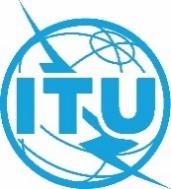 Всемирная конференция радиосвязи (ВКР-23)
Дубай, 20 ноября – 15 декабря 2023 годаВсемирная конференция радиосвязи (ВКР-23)
Дубай, 20 ноября – 15 декабря 2023 года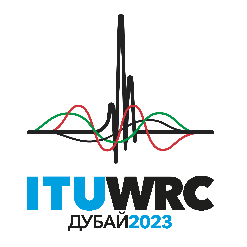 ПЛЕНАРНОЕ ЗАСЕДАНИЕПЛЕНАРНОЕ ЗАСЕДАНИЕДокумент 194-RДокумент 194-R30 октября 2023 года30 октября 2023 годаОригинал: английскийОригинал: английскийЗаписка Генерального секретаряЗаписка Генерального секретаряЗаписка Генерального секретаряЗаписка Генерального секретаряСОГЛАСОВАННАЯ ПОЗИЦИЯ МЕЖДУНАРОДНОЙ ОРГАНИЗАЦИИ КОСМИЧЕСКОЙ СВЯЗИ "ИНТЕРСПУТНИК" ПО ПУНКТАМ ПОВЕСТКИ ДНЯ ВСЕМИРНОЙ КОНФЕРЕНЦИИ РАДИОСВЯЗИ 2023 ГОДА 
МЕЖДУНАРОДНОГО СОЮЗА ЭЛЕКТРОСВЯЗИСОГЛАСОВАННАЯ ПОЗИЦИЯ МЕЖДУНАРОДНОЙ ОРГАНИЗАЦИИ КОСМИЧЕСКОЙ СВЯЗИ "ИНТЕРСПУТНИК" ПО ПУНКТАМ ПОВЕСТКИ ДНЯ ВСЕМИРНОЙ КОНФЕРЕНЦИИ РАДИОСВЯЗИ 2023 ГОДА 
МЕЖДУНАРОДНОГО СОЮЗА ЭЛЕКТРОСВЯЗИСОГЛАСОВАННАЯ ПОЗИЦИЯ МЕЖДУНАРОДНОЙ ОРГАНИЗАЦИИ КОСМИЧЕСКОЙ СВЯЗИ "ИНТЕРСПУТНИК" ПО ПУНКТАМ ПОВЕСТКИ ДНЯ ВСЕМИРНОЙ КОНФЕРЕНЦИИ РАДИОСВЯЗИ 2023 ГОДА 
МЕЖДУНАРОДНОГО СОЮЗА ЭЛЕКТРОСВЯЗИСОГЛАСОВАННАЯ ПОЗИЦИЯ МЕЖДУНАРОДНОЙ ОРГАНИЗАЦИИ КОСМИЧЕСКОЙ СВЯЗИ "ИНТЕРСПУТНИК" ПО ПУНКТАМ ПОВЕСТКИ ДНЯ ВСЕМИРНОЙ КОНФЕРЕНЦИИ РАДИОСВЯЗИ 2023 ГОДА 
МЕЖДУНАРОДНОГО СОЮЗА ЭЛЕКТРОСВЯЗИПункт повестки дня (пункт)Позиция "Интерспутника"Пункт 1.2Вопросы Международной подвижной электросвязи, включая возможные дополнительные распределения подвижной службе на первичной основе для определенных полос частот в соответствии с Резолюцией 245 (ВКР-19).Полоса 3: 3600−3800 МГц (Район 2):Поддержать метод 3А, подразумевающий исключение Резолюции 245 (ВКР-19) без внесения дополнительных изменений в Регламент радиосвязи (РР).Полоса 4: 6425−7025 МГц (Район 1):Поддержать метод 4D: определить полосу частот 6425-7025 МГц в Районе 1 для IMT, включив новое примечание к РР с условиями, которые содержатся в проекте новой резолюции ВКР и применяются только к полосе частот 6425-7025 МГц.Пункт 1.16Использование полос частот 17,7−18,6 ГГц, 18,8−19,3 ГГц, 19,7−20,2 ГГц (космос-Земля), 27,5−29,1 ГГц и 29,5−30 ГГц (Земля-космос) земными станциями, находящимися в движении, которые взаимодействуют с космическими станциями на негеостационарной спутниковой орбите фиксированной спутниковой службы.Поддержать метод B: добавить новое примечание к Статье 5 РР, содержащее ссылку на новую Резолюцию ВКР с техническими, эксплуатационными и регламентарными условиями эксплуатации морских и воздушных ESIM НГСО, обеспечив при этом защиту служб, имеющих распределения, и вследствие этого исключить Резолюцию 173 (ВКР-19).Пункт 1.17На основе результатов исследований МСЭ-R, проведенных во исполнение Резолюции 773 (ВКР-19), определить и принять надлежащие регламентарные меры для обеспечения межспутниковых линий в конкретных полосах частот или их участках путем добавления при необходимости распределения межспутниковой службе.Поддержать метод B5: этот метод будет идентичен любому из методов B1−B4, за исключением полосы частот 11,7−12,7 ГГц, для которой по умолчанию используется метод B1.Пункт 1.19Вопрос о новом первичном распределении фиксированной спутниковой службе в направлении космос-Земля в соответствии с Резолюцией 174 (ВКР-19).Поддержать метод B: внести изменения в примечания к Статье 5 РР, касающиеся распределения полосы частот 17,3−17,7 ГГц в Районе 2 ФСС в направлении космос-Земля.Пункт 7 (тема A)Допуски на определенные орбитальные характеристики космических станций НГСО в ФСС, РСС или ПСС.Поддержать метод A2: новая Резолюция ВКР, содержащая конкретные регламентарные меры, допускающие отклонения от объявленных или зарегистрированных характеристик орбитальной плоскости в эксплуатационных целях, включая временные отклонения, например для реорганизации спутников в орбитальной плоскости после запуска новых космических станций НГСО. Также предлагается учитывать, что космические станции, которые не соответствуют допускам, в том числе указанным для временных отклонений, не соответствуют объявленным и/или зарегистрированным орбитальным параметрам соответствующей системы НГСО, и, как таковые, не должны рассматриваться как подпадающие под действие пп. 11.44C, 11.49.2 и 11.51 РР, в зависимости от случая.Пункт 7 (тема B)Ввод НГСО в действие постэтапной процедуры.Поддержать метод B2: исключить пункт 19 раздела решает Резолюции 35 (ВКР-19), который более не требуется. Разработать проект новой Резолюции, устанавливающей пороговое значение для сокращения количества развернутых спутников, способных осуществлять передачу/прием на зарегистрированных частотных присвоениях, для целей применения этой Резолюции.Пункт 7 (тема C)Защита геостационарных спутниковых сетей подвижной спутниковой службы, работающих в диапазонах 7/8 и 20/30 ГГц, от излучений негеостационарных спутниковых систем, работающих в тех же полосах частот и одинаковых направлениях.Поддержать метод C2, в соответствии с которым концепция положений п. 22.2 РР, распространяется на ПСС ГСО в полосах частот 7250−7750 МГц (космос-Земля), 7900−8025 МГц (Земля-космос), 20,2−21,2 ГГц (космос-Земля) и 30−31 ГГц (Земля-космос) с добавлением нового положения п. 22.2bis.Пункт 7 (тема E)Усовершенствованные процедуры в соответствии с Приложением 30B к РР, применяемые в отношении новых Государств-Членов.Поддержать метод E2: предоставить новым Государствам – Членам МСЭ те же привилегии, которые были предоставлены ВКР-19 администрациям без присвоений в Списке Приложения 30B к РР или с присвоениями в процессе координации.Пункт 7 (тема G)Пересмотр Резолюции 770 (ВКР-19) с целью обеспечить ее выполнение.Поддержать метод G2: внести изменения в Резолюцию 770 (ВКР-19) для обеспечения ее выполнения.Пункт 7 (тема H)Укрепление защиты в Приложениях 30/30А к РР для Районов 1 и 3 и Приложении 30В к РР.Поддержать метод H2A: не вносить изменений в Регламент радиосвязи.Пункт 7 (тема I)Специальные соглашения в соответствии с Приложением 30B к РР.Поддержать метод I2, в соответствии с которым предлагается следующее:–	определить новый тип соглашения между заявляющими администрациями национального выделения и присвоения, соответственно. По условиям этого соглашения администрация, ответственная за национальное выделение, разрешает эксплуатацию присвоения до ввода в действие своего национального выделения. С этого момента (т. е. с момента ввода в действие национального выделения) администрация, ответственная за присвоение, обязуется соблюдать уровни п.п.м., указанные в п. 2.2 Дополнения 4, на территории национального выделения. В силу того, что эксплуатация национального выделения и присвоения не будет осуществляться одновременно на одной и той же частоте и в одной и той же зоне, взаимные помехи не учитываются;–	разработать новую Резолюцию, разрешающую администрации, которая заявляет национальное выделение, при условии получения согласия в соответствии с § 6.15 Приложения 30B к РР:•	заключать этот новый тип соглашения с администрацией, заявляющей соответствующие присвоения;•	просить Бюро обновить эталонную ситуацию, не пересматривая результаты предыдущих рассмотрений;–	просить администрации, заявляющие присвоения, для которых процедуры Статьи 6 Приложения 30B к РР еще не завершены и которые были рассмотрены Бюро до заключения такого соглашения, сделать все возможное, чтобы принять во внимание новую эталонную ситуацию данного национального выделения.